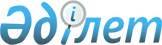 О переименовании улиц в селах Баранкуль, Нахимовка Нахимовского сельского округа Жаркаинского района Акмолинской областиРешение акима Нахимовского сельского округа Жаркаинского района Акмолинской области от 15 ноября 2022 года № 06. Зарегистрировано в Министерстве юстиции Республики Казахстан 21 ноября 2022 года № 30635
      В соответствии с пунктом 2 статьи 35 Закона Республики Казахстан "О местном государственном управлении и самоуправлении в Республике Казахстан", подпунктом 4) статьи 14 Закона Республики Казахстан "Об административно-территориальном устройстве Республики Казахстан", с учетом мнения населения сел Баранкуль и Нахимовка, на основании заключения заседания Акмолинской областной ономастической комиссии от 23 июня 2022 года РЕШИЛ:
      1. Переименовать улицы села Баранкуль Нахимовского сельского округа Жаркаинского района Акмолинской области:
      улицу Ленина на улицу Ақ бидай;
      улицу Центральная на улицу Тәуелсіздік;
      улицу Озерная на улицу Атамекен;
      улицу Мира на улицу Ынтымақ;
      улицу Гагарин на улицу Құлагер;
      улицу Набережная на улицу Бірлік;
      улицу Степная на улицу Береке;
      улицу Целинная на улицу Наурыз.
      2. Переименовать улицы села Нахимовка Нахимовского сельского округа Жаркаинского района Акмолинской области:
      улицу Ленина на улицу Тәуелсіздік;
      улицу Приишимкая на улицу Есіл;
      улицу Зеленая на улицу Наурыз;
      улицу Мичурина на улицу Береке;
      улицу Пушкина на улицу Бірлік;
      улицу Новая на улицу Атамекен;
      улицу Строителей на улицу Атамұра.
      3. Контроль за исполнением настоящего решения оставляю за собой.
      4. Настоящее решение вводится в действие по истечении десяти календарных дней после дня его первого официального опубликования.
					© 2012. РГП на ПХВ «Институт законодательства и правовой информации Республики Казахстан» Министерства юстиции Республики Казахстан
				
      Аким округа

Ж.Жусупова
